Załącznik nr 3 do wniosku o dofinansowanie kosztów kształcenia ustawicznego pracowników 
i pracodawców z rezerwy Krajowego Funduszu Szkoleniowego………………………………………….                                                                                                                                                                                                   (miejscowość, data)………………………..………………..       (pieczęć wnioskodawcy)Oświadczenie wnioskodawcy (pracodawcy) ubiegającego się o dofinansowanie kosztów kształcenia ustawicznego rezerwy z KFS o spełnieniu co najmniej jednego priorytetu Rady Rynku PracyOświadczam, że*:pracownicy/pracodawca wskazani/ -y do  kształcenia w ramach Priorytetu nr 1  będą mogli korzystać z kształcenia   jeśli   zatrudniają cudzoziemcówData……………………….                                                      ……………………………                                                                                                  podpis wnioskodawcypracownicy/pracodawcy wnioskują o kształcenie w ramach Priorytetu nr 2 będą wykonywać nowe zadania związane z wprowadzonymi/ planowanymi do wprowadzenia nowych technologii, narzędzi, lub wdrażania nowych procesów;Proszę podać rodzaj technologii/narzędzi pracy…………………………...……… …………………………………………………………………………………………………………...………………………………………………………………………………………………….. W związku z powyższym:  w ciągu jednego roku przed złożeniem wniosku, zostały zakupione nowe maszyny
        i narzędzia pracy, bądź wdrożono nowe procesy, technologie i systemy,
        (  proszę dołączyć dokumentu)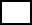  w  w ciągu trzech miesięcy po złożonym wniosku zostaną zakupione nowe maszyny 
         i  narzędzia bądź będą wdrożone nowe technologii ( proszę dołączyć dokumenty)Data……………………….                                                      ……………………………                                                                                                  podpis wnioskodawcypracownicy/ pracodawca wskazani/ -y wnioskujący do kształcenie w ramach Priorytetu nr 3 będą odbywać kształcenie, które jest powiązane z wykonywaniem pracy w zawodzie deficytowym, zgodnie z Barometrem Zawodów 2023 dla powiatu lub/i województwa wielkopolskiegoNazwa zawodu deficytowego: ….…………………………………………………….................................. …………………………………………………………………………………………………………………………………….. …………………………………………………………………………………………………………………………………….. …………………………………………………………………………………………………………………………………………………. Data……………………….                                                      ……………………………                                                                                                  podpis wnioskodawcy* właściwe zaznaczyćpracownicy/ pracodawca wskazani/ -y wnioskujący do kształcenie w ramach  Priorytetu nr 4 spełniają kryterium osób nowozatrudnionych osób (lub osób, którym zmieniono zakres obowiązków) powyżej 50 roku życia;Data……………………….                                                      ……………………………                                                                                                  podpis wnioskodawcy* właściwe zaznaczyćpracownicy/ pracodawca wskazani/ -y wnioskujący do kształcenie w ramach priorytetu nr 5 są osobami powracającymi na rynek pracy po przerwie związanej ze sprawowaniem opieki nad dzieckiem oraz są członkami rodzin wielodzietnych, którzy na dzień złożenia wniosku posiadają Kartę Dużej Rodziny bądź spełniają warunki jej posiadania;Data……………………….                                                      ……………………………                                                                                                  podpis wnioskodawcy* właściwe zaznaczyć  pracownicy/ pracodawca wskazani/ -y wnioskujący do kształcenie w ramach  Priorytetu nr 6 spełniają kryterium osób poniżej 30 roku życia w zakresie umiejętności cyfrowych oraz umiejętności związanych z branżą energetyczną i gospodarką odpadami.Uzasadnienie………………………………………………………………………………………………………………………………………………………………………………………………………………………………………………………………………………………………….…………………………………………………………………………………………………………………………………………………………………………………………………………………………………………………………………………………………………………………………Oświadczam, że na dzień 1 stycznia 2023 roku posiadam przeważający kod PKD       PKD 06.20.Z - Górnictwo gazu ziemnego PKD 24.46.Z - Wytwarzanie paliw jądrowych                                           PKD 25.21.Z - Produkcja grzejników i kotłów centralnego ogrzewania PKD 27.12.Z - Produkcja aparatury rozdzielczej i sterowniczej energii elektrycznej PKD 27.11.Z - Produkcja elektrycznych silników, prądnic i transformatorów PKD 27.20.Z - Produkcja baterii i akumulatorów                                        PKD 27.31.Z - Produkcja kabli światłowodowych PKD 27.32.Z - Produkcja pozostałych elektronicznych i elektrycznych przewodów i kabli PKD 27.33.Z - Produkcja sprzętu instalacyjnego PKD 27.40.Z - Produkcja elektrycznego sprzętu oświetleniowego PKD 27.51.Z - Produkcja elektrycznego sprzętu gospodarstwa domowego PKD 27.90.Z - Produkcja pozostałego sprzętu elektrycznego PKD 28.11.Z - Produkcja silników i turbin, z wyłączeniem silników lotniczych, samochodowych i motocyklowych PKD 28.12.Z - Produkcja sprzętu    i wyposażenia do napędu hydraulicznego i pneumatycznego PKD 28.21.Z - Produkcja pieców, palenisk i palników piecowych PKD 28.25.Z - Produkcja przemysłowych urządzeń chłodniczych i wentylacyjnych PKD 29.31.Z - Produkcja wyposażenia elektrycznego i elektronicznego do pojazdów silnikowych PKD 35.11.Z - Wytwarzanie energii elektrycznej PKD 35.12.Z - Przesyłanie energii elektrycznej PKD 35.13.Z - Dystrybucja energii elektrycznej PKD 35.14.Z - Handel energią elektryczną PKD 35.21.Z - Wytwarzanie paliw gazowych PKD 35.22.Z - Dystrybucja paliw gazowych w systemie sieciowym   PKD 35.23.Z - Handel paliwami gazowymi w systemie sieciowym PKD 35.30.Z - Wytwarzanie i zaopatrywanie w parę wodną, gorącą wodę i powietrze do układów klimatyzacyjnych PKD 38.11.Z - Zbieranie odpadów innych niż niebezpieczne PKD 38.12.Z - Zbieranie odpadów niebezpiecznych PKD 38.21.Z - Obróbka i usuwanie odpadów innych niż niebezpieczne PKD 38.22.Z - Przetwarzanie    i unieszkodliwianie odpadów niebezpiecznych PKD 38.31.Z - Demontaż wyrobów zużytych PKD 38.32.Z - Odzysk surowców z materiałów segregowanych PKD 42.21.Z - Roboty związane z budową rurociągów przesyłowych      i sieci rozdzielczych PKD 42.22.Z - Roboty związane z budową linii telekomunikacyjnych i elektroenergetycznych PKD 43.21.Z - Wykonywanie instalacji elektrycznych PKD 43.22.Z - Wykonywanie instalacji wodno-kanalizacyjnych, cieplnych, gazowych i klimatyzacyjnych PKD 49.50.A - Transport rurociągami paliw gazowych PKD 52.10.A - Magazynowanie i przechowywanie paliw gazowych Warunkiem dostępu do niniejszego priorytetu jest posiadanie jako przeważającego (według stanu na 1 stycznia 2023 roku) odpowiedniego kodu PKD oraz zawarte we wniosku o dofinansowanie wiarygodne uzasadnienie konieczności nabycia nowych umiejętności, w tym poprzez wykazanie bezpośredniego związku danego stanowiska pracy z branżą energetyczną i gospodarką odpadami. Uwaga: Warunki – szkolenie z zakresu umiejętności cyfrowych oraz posiadanie, jako przeważającego, jednego z wymienionych powyżej kodów PKD - nie muszą być spełniane łącznie. Priorytet dotyczy wyłącznie osób młodych do 30 r.ż. PKD 39.00.Z- Działalność związana z rekultywacją i pozostała działalność usługowa związana z gospodarką odpadamiData……………………….                                                      ……………………………                                                                                                  podpis wnioskodawcy* właściwe zaznaczyć